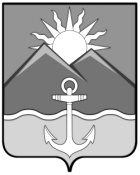 АДМИНИСТРАЦИЯХАСАНСКОГО МУНИЦИПАЛЬНОГО ОКРУГАПРИМОРСКОГО КРАЯРАСПОРЯЖЕНИЕ пгт Славянка16.08.2023         						                                                  № 383-раРуководствуясь постановлением администрации Хасанского муниципального района  от 26.12.2022 № 1068-па «Об утверждении Порядка разработки, реализации и оценки эффективности муниципальных программ Хасанского муниципального округа», Уставом Хасанского муниципального округа 1. Внести в распоряжение администрации Хасанского муниципального района от 01 августа 2023 года № 359-ра «Об утверждении Перечня муниципальных программ Хасанского муниципального округа на 2024 год» (далее - распоряжение) следующие изменения: Перечень муниципальных программ Хасанского муниципального округа на 2024 год, утвержденный распоряжением изложить в следующей редакции2. Разместить Перечень муниципальных программ Хасанского муниципального округа на 2024 год на официальном сайте администрации Хасанского муниципального округа в информационно-телекоммуникационной сети «Интернет» с учетом изменений.3.  Настоящее распоряжение вступает в силу со дня его принятия.Глава Хасанского муниципального округа			                                                           И.В. Степанов О внесении изменений в распоряжение администрации Хасанского муниципального округа от 01 августа 2023 года № 359-ра «Об утверждении Перечня муниципальных программ Хасанского муниципального округа   на 2024 год»№ п/пНаименование программыСрок реализации муниципальных программОтветственный исполнитель (исполнитель) программы1Противодействие коррупции в Хасанском муниципальном округе2023-2026 годыОтдел муниципальной службы администрации Хасанского муниципального округа2Организация и осуществление мероприятий по гражданской обороне, защите населения и территории Хасанского муниципального округа от чрезвычайных ситуаций2023-2026 годыОтдел гражданской обороны  и предупреждения чрезвычайных ситуаций администрации Хасанского муниципального округа3Переселение граждан из аварийного жилищного фонда  Хасанского муниципального округа 2024-2026 годыУправление жизнеобеспечения  администрации Хасанского муниципального округа4Развитие транспортного комплекса Хасанского муниципального округа2023-2026 годыУправление жизнеобеспечения  администрации Хасанского муниципального округа5Формирование современной городской среды населенных пунктов  Хасанского муниципального округа 2023-2026 годыУправление жизнеобеспечения  администрации Хасанского муниципального округа6Обеспечение населения Хасанского муниципального округа твердым топливом (дровами)  2023-2026 годыУправление жизнеобеспечения  администрации Хасанского муниципального округа7 Повышение качества водоснабжения и водоотведения на территории Хасанского муниципального округа2023-2026 годыУправление жизнеобеспечения  администрации Хасанского муниципального округа8Содействие развитию малого и среднего предпринимательства, «самозанятых» граждан, и некоммерческих организаций на территории Хасанского муниципального округа 2023-2026 годыУправление экономики и проектного управления администрации Хасанского муниципального округа9Развитие образования Хасанского муниципального округа2023-2026 годыМКУ «Управление образования»10Развитие массовой физической культуры и спорта Хасанского муниципального округа2023-2026 годыУправление культуры, спорта, молодёжной и  социальной политики администрации Хасанского муниципального округа11Молодежная политика Хасанского муниципального округа2023-2026 годыУправление культуры, спорта, молодёжной  и социальной политики администрации Хасанского муниципального округа12Развитие культуры на территории Хасанского муниципального округа2023-2026 годыУправление культуры, спорта, молодёжной  и социальной политики администрации Хасанского муниципального округа13Укрепление общественного здоровья населения Хасанского муниципального округа2023-2026 годыУправление культуры, спорта, молодёжной  и социальной политики администрации Хасанского муниципального округа14Обеспечение жильем молодых семей Хасанского муниципального округа2023-2026 годыУправление имущественных и земельных отношений администрации Хасанского муниципального округа15Обеспечение первичных  мер пожарной безопасности на территории Хасанского муниципального округа2023-2026 годыОтдел гражданской обороны  и предупреждения чрезвычайных ситуаций администрации Хасанского муниципального округа16Развитие туризма  на  территории Хасанского муниципального округа2023-2026 годыУправление экономики и проектного управления  администрации Хасанского муниципального округа